BRIGA ZA KUĆNOG LJUBIMCAMNOGI LJUDI IMAJU KUĆNE LJUBIMCE U SVOME DOMU.NABROJI KOJE SVE ŽIVOTINJE LJUDI DRŽE KAO KUĆNE LJUBIMCE:AKO ŽELIŠ KUĆNOG LJUBIMCA TREBAŠ BRINUTI O NJEMU. ZA TO PONEKAD TREBA PUNO VREMENA I NOVACA.ŠTO SVE TREBAŠ DA BI MOGAO DOBRO ZBRINUTI SLJEDEĆE KUĆNE LJUBIMCE?KUĆNI LJUBIMCI ZAHTIJEVAJU PUNO BRIGE KAKO BI BILI SRETNI.KOJE POSLOVE TREBAŠ OBAVLJATI, A DA BI TVOJI KUĆNI LJUBIMCI BILI SRETNI?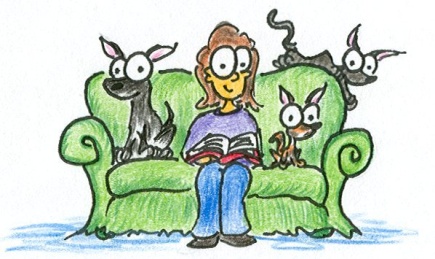 ____________________________________________________________________________________________________________________________________________________________________________________________________________________________________________________________________________________________________________________________________________________________PAS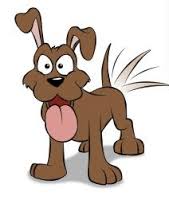 MAČKA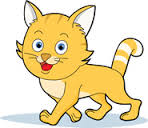 PTICA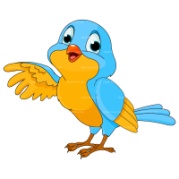 ____________________________________________________________________________________________________________________________________________________________________________________________________________________________________